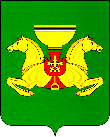 ПОСТАНОВЛЕНИЕ от 21.06.2021	с. Аскиз	                                        № 426-пО внесении изменений вМуниципальную программу«Развитие малого и среднегопредпринимательства в Аскизскомрайоне Республики Хакасия»,утвержденную постановлениемАдминистрации Аскизского районаРеспублики Хакасия от 13.11.2020 № 876-п Руководствуясь ст.ст.35,40 Устава муниципального образования Аскизский район от 20.12.2005г., Администрация Аскизского района Республики Хакасия постановляет:1. Внести изменения в Муниципальную программу «Развитие малого и среднего предпринимательства в Аскизском районе Республики Хакасия», утвержденную постановлением Администрации Аскизского района Республики Хакасия от 13.11.2020 № 876-п:1.1. Таблицу 1 раздела 4 «4. Перечень и характеристики основных мероприятий» изложить в новой редакции:«Таблица 1Перечень основных мероприятий программы 2021-2026 годы»2. Направить настоящее постановление для опубликования в редакцию газеты «Аскизский труженик» и разместить на официальном сайте Администрации Аскизского района Республики Хакасия.Глава Администрации                                                                       А.В. ЧелтыгмашевРОССИЙСКАЯ  ФЕДЕРАЦИЯАДМИНИСТРАЦИЯАСКИЗСКОГО РАЙОНА РЕСПУБЛИКИ ХАКАСИЯРОССИЯ ФЕДЕРАЦИЯЗЫХАКАС  РЕСПУБЛИКАЗЫНЫНАСХЫС  АЙМАFЫНЫНУСТАF-ПАСТАА№ п/пНаименование мероприятияИсполнительСумма финансирования по годамСумма финансирования по годамСумма финансирования по годамСумма финансирования по годамСумма финансирования по годамСумма финансирования по годам№ п/пНаименование мероприятияИсполнитель2021202220232024202520261. Задача Оказание финансовой поддержки субъектам малого и среднего предпринимательства1. Задача Оказание финансовой поддержки субъектам малого и среднего предпринимательства1. Задача Оказание финансовой поддержки субъектам малого и среднего предпринимательства1. Задача Оказание финансовой поддержки субъектам малого и среднего предпринимательства1. Задача Оказание финансовой поддержки субъектам малого и среднего предпринимательства1. Задача Оказание финансовой поддержки субъектам малого и среднего предпринимательства1.1Субсидирование субъектам малого и среднего предпринимательства затрат, связанных с приобретением оборудования в целях создания и (или) развития либо модернизации производства товаров (работ, услуг)- бюджет РХбюджет МО Аскизский район РХАдминистрация Аскизского района Республики Хакасия (далее-Администрация)050505050501.2Гранты (субсидии)  начинающим субъектам малого предпринимательства на создание и развитие собственного бизнесаАдминистрация 0000002. Задача. Обеспечение доступности информации для субъектов малого и среднего предпринимательства2. Задача. Обеспечение доступности информации для субъектов малого и среднего предпринимательства2. Задача. Обеспечение доступности информации для субъектов малого и среднего предпринимательства2. Задача. Обеспечение доступности информации для субъектов малого и среднего предпринимательства2. Задача. Обеспечение доступности информации для субъектов малого и среднего предпринимательства2. Задача. Обеспечение доступности информации для субъектов малого и среднего предпринимательства2.1Предоставление информации о мерах поддержки и развития малого и среднего бизнесаАдминистрация 0000002.2Проведение Дня российского предпринимательстваАдминистрация 0000002.3Проведение районного конкурса «Лучший торговый объект Аскизского района – 2021»Администрация50,0000003. Задача Оказание имущественной поддержки субъектам малого и среднего предпринимательства3. Задача Оказание имущественной поддержки субъектам малого и среднего предпринимательства3. Задача Оказание имущественной поддержки субъектам малого и среднего предпринимательства3. Задача Оказание имущественной поддержки субъектам малого и среднего предпринимательства3. Задача Оказание имущественной поддержки субъектам малого и среднего предпринимательства3. Задача Оказание имущественной поддержки субъектам малого и среднего предпринимательства3.1Создание и (или) развитие промышленных (индустриальных) парков на территории Аскизского районаАдминистрация 000000Всего по Программе50,050,050,050,050,050,0